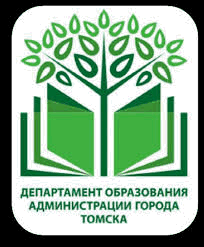 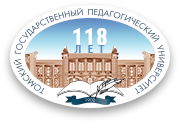 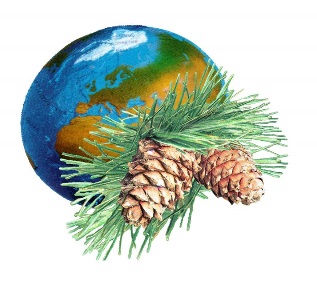 ИНФОРМАЦИОННОЕ ПИСЬМОУважаемые коллеги! Приглашаем вас принять участие в Межрегиональной методической онлайн - конференции, которая будет проходить на базе Института детства Томского государственного педагогического университета в рамках проведения II открытого регионального детско-юношеского интернет-фестиваля авторской (бардовской) песни «Томская зимовочка – 2021». К участию в конференции приглашаются руководители творческих детских объединений авторской песни, ученые, руководители и сотрудники образовательных организаций, учреждений культуры, работники отделов администраций, преподаватели, аспиранты и студенты ВУЗов, преподаватели общеобразовательных школ, учреждений дошкольного и дополнительного образования (школ искусств и др.).Конференция проводится в целях привлечения внимания научной и педагогической общественности к авторской песне как педагогическому феномену, а также необходимости обмена педагогическим и методическим опытом, укрепления и расширения единого социокультурного и педагогического пространства авторской песни.Направления работы конференции: Феномен авторской песни в историко-социальном и социокультурном контексте. Современные проблемы и перспективы развития детской авторской песни и клубного движения. Развитие и воспитание личности в процессе приобщения детей к авторской песни.Вопросы теории и методики обучения авторской песне в детско-юношеской среде. Детские творческие объединения (клубные, студийные и т.д.) авторской песни: прошлое и настоящее, проблемы и перспективы. Авторский методический опыт педагогов - руководителей творческих детских объединений авторской песни. Современные педагогические технологии и технические средства обучения в преподавании авторской песни в детских объединениях. Авторская песня в формате дистанта: опыт обучения, проведение фестивалей.Виды и формы взаимодействия педагогов - руководителей творческих детских объединений авторской песни. Детские фестивали авторской песни: история, опыт проведения, проблемы и перспективы развития. Опыт работы и проблемы отборочных конкурсов авторской песни и работы жюри. По материалам конференции будет опубликовано электронное издание - сборник материалов конференции «Актуальные проблемы педагогики авторской песни в контексте современного образования и культуры». Сборнику присваивается ISBN. Электронное издание будет разослано всем участникам конференции по электронной почте. Сборник будет опубликован и размещен на библиотечных и образовательных ресурсах организаторов. Оплата публикации материалов составляет 300 рублей. Сертификат участника конференции (по желанию) - 50 рублей за электронный, 100 рублей за печатный (с рассылкой по почте). Если оплачивается статья и сертификат, оплату можно проводить в одной квитанции.Реквизиты для перечисления приводятся ниже. Предполагается как активное участие (с докладом), так и пассивное (в качестве слушателя). Конференция состоится 31 января в 10.00 часов МСК (14.00 Томск). Ссылка на конференцию будет заранее разослана всем докладчикам по адресам, указанным в заявках  на участие. Кроме того, как для докладчиков (активных участников), так и для слушателей (пассивных участников) ссылка на работу онлайн конференции будет опубликована в группе фестиваля, организованной на платформе ВК https://vk.com/tomskaya_zimovochkaФорма заявки на участие в конференции содержится в Приложении 1. Требования к оформлению статей приводятся в Приложении 2. Сроки подачи заявки на участие: до 17 января 2021 годаСроки подачи статей для публикации: до 23 января 2021 года. Материалы для публикации и квитанцию об оплате высылать на электронный адрес: zimovochka_tomsk@mail.ruБанковские реквизиты для оплаты регистрационного взносаПолучатель: 	ФГБОУ ВО «Томский государственный педагогический университет»634061, г.Томск, ул. Киевская, 60Р/с получателя: 	40501810550042004500 ИНН получателя: 	7018017907 КПП получателя: 	701 701 001
УФК по Томской области (ТГПУ л/с 20656Х70790) Отделение Томск
БИК 046902001
КОД 000 000 000 000 000 00 130
ОКТМО 69701000Назначение платежа: За конференцию  «Педагогика авторской песни»Файлы необходимо называть латинскими буквами по фамилии первого автора и указанием назначения файла например: Ivanov_I_P_materialy, Ivanov_I_P_ris_1, Ivanov_I_P_tablitsa_1, Ivanov_I_P_zayavka, Ivanov_I_P_oplata.По всем вопросам обращаться на указанный адрес. Ответственный за проведение конференции и публикацию сборника ее материалов, спикер: Романова Наталья Ивановна, заведующий кафедрой музыкального и художественного образования ТГПУ, кандидат культурологи, доцент. Сот. 8953 924 7021Приложение 1.Заявка на участие в Межрегиональной методической онлайн конференции«Актуальные проблемы педагогики авторской песни в контексте современного образования и культуры»(31 января 2021 года, г. Томск)Приложение 2. Требования к оформлению материалов для публикации в сборникеРекомендуемый объем материалов до 5 машинописных страниц. Материалы предоставляются в виде файла, в формате .doc или .rtf, шрифт «Times New Roman», основной текст - кегль 14, интервал 1. Поля - 2 см; отступ (абзац) – 1,25 см. Размер таблиц и рисунков по ширине страницы, шрифт внутри таблиц, рисунков – 12 пт.Не допускается установление принудительных переносов и разрывов строк. Не допускаются использование табуляции (клавиша Tab), установка своих стилей абзацев (кроме принятых по умолчанию), двойных, тройных и т.д. пробелов между словами. Применять в одной статье необходимо только один тип кавычек « ».Структура текстаназвание статьи (заглавными буквами, жирным шрифтом, выравнивание по центру);фамилия и инициалы автора (жирным шрифтом, с заглавной буквы, выравнивание по центру);сведения об авторе (ученое звание, ученая степень, место работы/учебы, выравнивание по центру);аннотация (до 100 слов), ключевые слова (не более 7) (слово «аннотация:» и словосочетание «ключевые слова:» печатаются курсивом с начала строки, без выделения абзаца); основной текст статьи (выравнивание по ширине, печатается через одну строку после аннотации);список литературы (пристатейный список литературы приводится в порядке упоминания или цитирования в тексте статьи (не в алфавитном порядке) и печатается после заголовка Литература (жирным шрифтом, курсивом) через одну строку после основного текста статьи).Сноски и список литературы оформляются в соответствии с ГОСТ Р 7.0.5—2008 Система стандартов по информации, библиотечному и издательскому делу. Библиографическая ссылка. Общие требования и правила составления. (Примеры оформления - в Приложении 3). Сноски (на источники литературы в пристатейном списке) печатаются внутри статьи в квадратных скобках после цитаты. Примеры оформления сносок:- сноска на один литературный источник с указанием страниц: [4, с. 234] (указывается порядковый номер источника, запятая, пробел, сокращение с., пробел, номер страницы); - сноски на несколько источников с указанием страниц: [3, с. 78; 10, с. 165] или без указания таковых: [3; 5; 10] (сноски разделяются между собой точкой с запятой с пробелами).Графики и таблицы должны быть внедрены в текст статьи и продублированы в виде графических файлов с расширением .jpg, .bmp, .tif в письме с материалами для публикации. Приложение 3. Оформление списка литературыв соответствии с ГОСТ Р 7.0.5—2008 Система стандартов по информации, библиотечному и издательскому делу. Библиографическая ссылка. Общие требования и правила составления.Оформление монографий.Одного автора:Ваганова А. Я. Основы классического танца.  М.: Искусство, 1980.  245 с.Двух-трех авторов:Частиков А. П., Гаврилова Т. А., Белов Д. Л. Разработка экспертных систем: Среда CLIPS. СПб.: БХИ-Петербург, 2003.  608 с.Более трех авторов. Описание начинается с названия, а в сведениях об ответственности указывают первого автора и в квадратных скобках «и др.»:Родионов И. И. Рынок информационных услуг и продуктов / И. И. Родионов [и др.]. М.: МК-Периодика, 2002.  549 с.Оформление учебных пособий.Борев Ю. Б. Художественная культура ХХ века: теоретическая история: учебник для вузов. М.: ЮНИТИ–ДАНА, 2007.  495 с.Ильина Т. В. История искусств. Западноевропейское искусство: учебное пособие. Изд. 4-е. М.: Высшая школа, 2007. 368 с.Оформление статей3.1. В научных журналахСоколов Э. В. Традиция и культурная преемственность // Советская этнография. 1981. № 3. С. 56-59.3.2. В сборниках научных статейБернштам Т. А. Будни и праздники: поведение взрослых в русской крестьянской среде (XIX-нач. ХХ в.) // Этнические стереотипы поведения: Сб. науч. ст. Л.: Наука, 1985. С. 120-153.3.3. В сборниках материалов научных конференций Болонев Ф. Ф. Некоторые вопросы становления старообрядческой церкви в Забайкалье в конце XVIII - начале ХХ вв. // Культурное наследие средневековой Руси в традициях Урало-Сибирского старообрядчества: Материалы Всерос. науч. конф. / Новосиб. гос. консерватория им. М. И. Глинки. Новосибирск, 1999. С. 10-19.Оформление диссертаций (рукописей)Указывается: Фамилия И. О. автора; название диссертации; научная степень; шифр специальности; название учреждения, где защищалась и хранится диссертация, место, год, количество страниц.Дудукина Д. А.  А. Н. Бекетов (1862-1941). Творческая деятельность и вклад в развитие архитектуры юга России и Украины конца XIX – первой трети XX века: дисс. … канд. архитектуры: 18.00.01 / Моск. архитектурн. ин-т. М., 2008.  190 с.Оформление авторефератов диссертаций:Свирюкова В. Г. Принципы и организованные основы формирования и использования распределенного фонда баз данных в федеральном округе: автореф. дис. … канд. пед. наук: 05.25.03 / ГПНТБ СО РАН. Новосибирск, 2005. 29 с.5.	Оформление электронных ресурсовСведения об электронных ресурсах располагаются в следующей последовательности: системные требования, сведения об ограничении доступности, дата обновления документа или его части, электронный адрес, дата обращения к документу.В случае, когда для доступа к документу нужно специальное программное обеспечение (например, Adobe Acrobat Reader, Power Point и т. п.), обязательно приводят системные требования,  например:Беглик А. Г. Обзор основных проектов зарубежных справочных служб: программное обеспечение и технологический подход // Использование Интернет-технологий в справочном обслуживании удаленных пользователей: материалы семинара-тренинга, 23–24 нояб. 2004 г. / Рос. нац. б-ка, Виртуал. справ. служба. СПб., 2004. Систем. требования: PowerPoint. URL: http://vss.nlr.ru/about/seminar.php (дата обращения: 13.10.2020).Новикова С. С. Социология: история, основы, институционализация в России. М.: Московский психолого-социальный институт; Воронеж: Изд-во НПО «МОДЭК», 2000.  464 с. Систем. требования: Архиватор RAR. URL: http://ihtik.lib.ru/edu_21sept2007/edu_21sept2007_685.rar (дата обращения: 13.10.2020). Сведения об ограничении доступа приводят в том случае, если доступ к документу возможен, например, из какого-то конкретного места (локальной сети, организации, для сети которой доступ открыт), только для зарегистрированных пользователей и т. п. В описании в таком случае указывают: «Доступ из …», «Доступ для зарегистрированных пользователей» и др. Например:Казанцева В. П. Информационная культура личности и образовательный процесс университета // Науч. и техн. б-ки. 2009. № 5. Доступ только для подписчиков. URL: http://ellib.gpntb.ru/subscribe/index.php?journal=ntb&year =2009&num =5&art=6 (дата обращения: 10.10.2020).Дата обновления документа или его части указывается в том случае, если она зафиксирована, например: Экономический рост [Электронный ресурс] // Новая Россия: [библиогр. указ.] / сост.: Б. Берхина, О. Коковкина, С. Канн; отд-е ГПНТБ СО РАН.  Новосибирск, 2003. Дата обновления: 06.03.2007. URL: http://www.prometeus.nsc.ru/biblio/newrus/egrowth.ssi (дата обращения: 22.09.2020).٭Если доступ свободен, или к документу не требуется специальное программное обеспечение, то в сведениях такие данные не указываются, например:Искусство Пола Каддена: гиперреалистичные картины, нарисованные графитом и мелом. URL: http://unnatural.ru/paul-cadden (дата обращения: 23.09.2020).٭    Данный вариант является  наиболее часто употребительнымФИО автора(ов):1. 2. 3. Тема публикации / докладаУченая степень1. 2. 3. Ученое звание1. 2. 3. Основное место работы (учебы).Полное название и аббревиатурой.1. 2. 3. Должность 1. 2. 3. Полное название детского объединения (если заявляющийся на конференцию - руководитель или участник объединения) Адрес с почтовым индексом1. 2. 3. Телефон: 1. 2. 3. E-mail: 1. 2. 3. 